Тема: «Посуда для кукол».Цели:Образовательные: Закреплять умение детей лепить посуду, используя приёмы раскатывания, вдавливания и сглаживания пальцами края формы. Отработать приёмы лепки (соединение частей приёмом примазывания и сглаживания мест скрепления)Развивающие:  Развивать мелкую моторику.Воспитательные: Воспитывать желание заботиться о близких.Материал: кукла, кукольная посуда, пластилин, доска для лепки.Предварительная работа. Рассматривание чайных сервизов дома, иллюстрации.  Рассматривание игрушечной посуды, с/р. игры в кукольном уголке «Напои куклу чаем», «Сервировка стола».Ход НОД. Чтение стихотворения В. Шипуновой «Чаепитие».Как у нашей ДунечкиЧашечки и блюдечки,Как у нашей ЛюсенькиЧаю просят пупсики:- Милости просим –Приходите в гости.Приходите в гости.Приходите на печенье,Это просто объеденье –В гости к куклам в день рожденья!Воспитатель: Ребята, посмотрите это кукла Алиса, у неё день рождение, она хочет пригласить друзей на праздник (день рождения), а посуды ей не хватает. Давайте с вами поможем кукле – слепим для её друзей чайную посуду.Давайте с вами рассмотрим чашечку и блюдце:Какой формы кружка? (прямоугольной)Какого она цвета? (жёлтая)Что есть ещё у кружки? (ручка)Какой формы блюдце? (круглое)При рассматривании предметов обратить внимание детей на то, что чашка прямоугольная, с высокими бортиками (краями), а блюдце круглое, но с низкими бортиками (краями).Воспитатель: Давайте уточним приемы лепки чашечки: сначала от целого куска стекой отделим часть пластилина для ручки. Из большого куска раскатаем шар (раскатывать пластилин между ладонями круговыми движениями рук), сплющиваем его в диск, а затем вдавить середину и пальцами оттянуть и подравнивая края. Обращать внимание детей на более точную передачу формы посуды, на аккуратность в работе. Теперь берём вторую часть и раскатываем из неё жгутик (раскатывать пластилин между ладонями прямыми движениями). После загибаем его и соединяем ручку приёмом примазывания и сглаживания мест скрепления.Блюдце лепится так же, но только края приподнимаем чуть-чуть.Дети проходят за столы.Воспитатель: А перед работой мы с вами разомнём пальчики.Пальчиковая гимнастика «Помощник»Посуду моет наш Антошка.
(Потирать ладони друг от друга)Моет вилку, чашку, ложку.
(Разгибать пальцы из кулачка, начиная с мизинца)Вымыл блюдце и стакан.
И закрыл покрепче кран.
(Имитирующее движение кистью руки)Ребята начинают работать. При необходимости воспитатель помогает детям.Итог НОД. По окончании лепки все работы поставить на стол и вместе с куклой Алисой внимательно рассмотреть их, обратить внимание детей на более точную передачу формы посуды, на аккуратность в работе. Подчеркнуть разнообразие изделий, и подарить их куклам на день рождения. 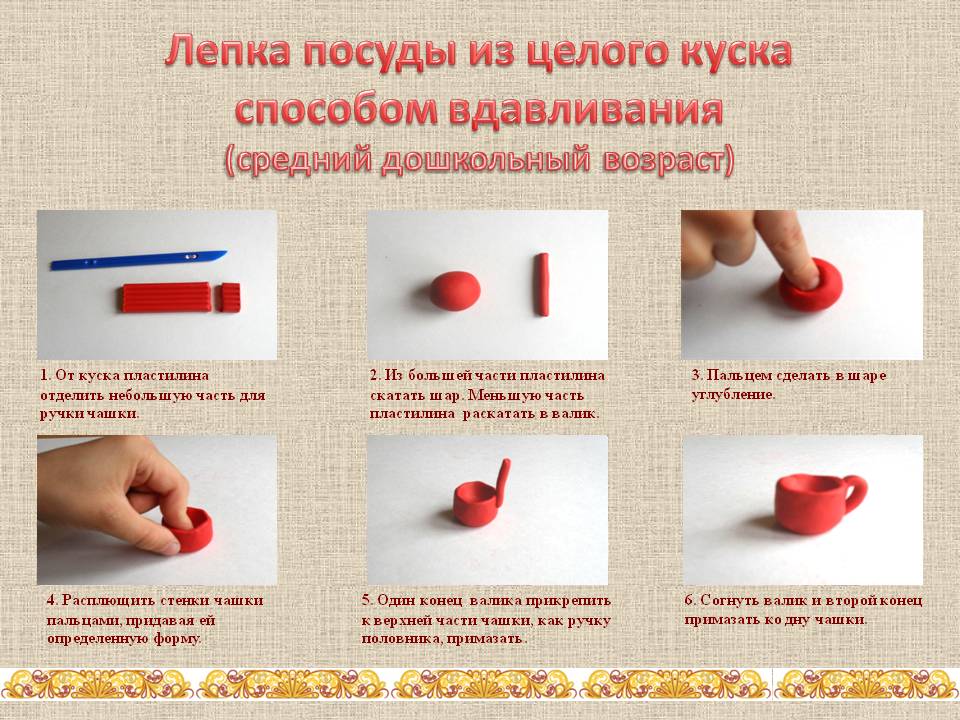 